马萨诸塞州中小学教育部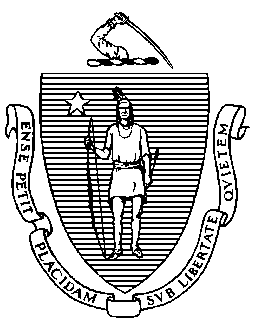 75 Pleasant Street, Malden, Massachusetts 02148-4906 	       电话： (781) 338-3000                                                                                                                 		文本电话：N.E.T.中继服务 1-800-439-2370成人和社区学习服务信息披露许可尊敬的同学们：马萨诸塞州中小学教育部 （以下简称为“中小学教育部”）为您的成人教育计划（）以及近百个类似计划提供资金。为了继续支持这些计划，中小学教育部必须向联邦政府报告学生的有关信息，包括学生成绩在内。 学生完成课程之后，中小学教育部会把学生个人信息与失业援助部就业数据、GED 和 HiSET 高中同等学历（HSE）测试结果以及全国学生资料库和高等教育司的中学后入学数据进行匹配，来收集学生的有关信息。中小学教育部将这些数据合并在一起，上报联邦政府。如果您签署了该“信息披露许可”表，中小学教育部还将与您的教育计划（）分享您的就业数据、HSE 测试结果以及中学后入学信息，以便了解该计划为学生提供帮助的效果。除非法律要求，否则中小学教育部和您的成人教育计划均不会在任何其他情况下披露这些保密信息。    谢谢！________________________________________________            _____________________________                    学生/家长或监护人签名*                                                                          日期________________________________________________           _____________________________                    工作人员签名/学生签名见证人                                                               日期*对于18 岁以下的学生，必须由学生家长或监护人签署该许可书。